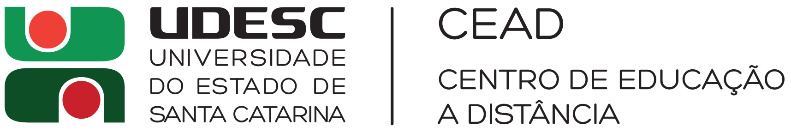 DeclaraçãoOcupação de vaga de Ensino Público de GraduaçãoTransferência Externa/Retorno de Portador de DiplomaEu,			, inscrito(a) no Registro Geral (RG) sob o nº		, e no Cadastro de Pessoas Físicas (CPF) sob o nº	, classificado(a) para o curso de			, da Fundação Universidade do Estado de Santa Catarina – UDESC, DECLARO, sob as penas da lei, que no ato da matrícula para o respectivo curso não ocupo, na condição de estudante, vaga em curso de graduação da UDESC ou de outra(s) instituição(ões) pública(s) de Ensino Superior, em todo o território nacional.Tenho ciência de que não poderei ocupar, na condição de estudante, simultaneamente, até a conclusão do referido Curso na UDESC, outra vaga em curso de graduação desta Universidade ou de outra(s) instituição(ões) pública(s) de Ensino Superior, em todo o território nacional, salvo se desistir, abandonar ou for jubilado(a), situação em que poderei ingressar em outra Instituição Pública de Ensino Superior, observando, sempre, o disposto na Lei n.12.089/2009.(Local e data)		,	de	de 2023. Assinatura do Requerente	 				Centro de de Educação a Distância  – CEAD Av. Madre Benvenuta, 2037 – Itacorubi – 88.035-901 Florianópolis SC. Fone (48) 3664 4832 – www.udesc.br/cead/seg